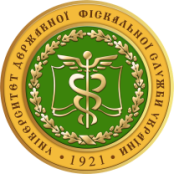 Шановні студенти, курсанти, викладачі!Запрошуємо Вас стати учасником науково-практичної конференції«Актуальні проблеми сучасності в контексті соціально-психологічного знання» для студентів, курсантів, молодих учених 25 квітня 2019 р. о 13.00 (атріум)ПрограмаВітальне слово Володимира Андрійовича Мандрагелі, директора ННІ Гуманітарних наук, доктора філософських наук, професора «Психологія в контексті сучасного ринку праці» (Олена Геннадіївна Льовкіна, д. філос. н., професор, завідувач кафедри психології та соціології) «Психологічні засади успіху» (Катерина Кудінова, керівник відділу продажів) «Психолінгвістична концепція вирішення конфліктів» (Володимир Хоменко, студент групи ПСБз-18-1с, співробітник відділу міжнародного освітнього співробітництва)«Психологія подарунків» (Юлія Махова, психоаналітично-орієнтований психотерапевт. Східно-Європейський інститут психоаналізу, м. Санкт-Петербург)Майстер-клас «Проективні методики у роботі практичного психолога» (Ірина Пєтухова, к. пед. н., доцент, доцент кафедри психології та соціології; Олена Харіна, старший викладач кафедри психології та соціології)До участі запрошуються усі бажаючіВхід вільний